CALL FOR PAPERSThe Philosophy Department at the University of Windsor is Proud to Announce the 12th Annual “Critical Reflections: An Undergraduate Philosophy Conference”

	All undergraduate students interested in participating are invited to submit a 250-400 word abstract for a 10-12 page paper (suitable for a 20 minute presentation). Presentations will be followed by a 10 minute question and answer period. Submissions from any area of philosophy are welcome. This is a great chance for undergraduate students interested in philosophical issues to gain experience showcasing their work and engaging with their peers.	“Critical Reflections” will be held in the McPherson Lounge of Alumni Hall at the University of Windsor on Friday March 9th, 2017. The deadline for submissions is January 31st, 2018. Notice of acceptance can be expected within a few days after the deadline. Abstracts will be chosen through blind review. All submissions should be entered through our conference website: http://scholar.uwindsor.ca/essaysofsignificance/ (Click “Submit Abstract”)The conference website will be used to receive both undergraduate and graduate abstracts. For convenience, please indicate that you are an undergraduate student when submitting your abstract.For inquiries, please visit the conference website, or contact: uwphil@gmail.comFor technical support, please contact: djohnst@uwindsor.caSome funding may be available for assisting students with accommodation costs.Following the Conference, a Keynote Address will be given by:Patricia Marino(University of Waterloo)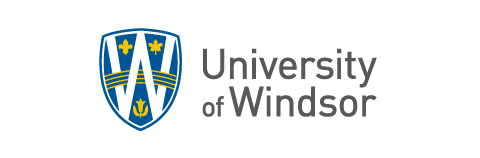 